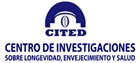 Programación docente del mes Agosto 2023Notas: Los pases de visita continúan con las mismas recomendaciones de bioseguridad y su cumplimiento estrictoJefa del departamento de Docencia e Investigación Lic. Edith Álvarez PérezCoordinadora de la Especialidad Dra. Norma A Cardoso Lunar Martes 1Miércoles 2Jueves 3Viernes 4Pase de visita 10.00 amProfesor :Dra. Norma Cardoso Lunar Dra. María Josefa SimónPase de visita 10.00 amProfesor :Dra. Norma Cardoso Lunar Dr. Humberto Arencibia11h00min: Conferencia Modelos de Cuidados  Pase de visita 10.00 amProfesor :Dra. Norma Cardoso Lunar Dra. María Josefa SimónPase de visita 10.00 amProfesor :Dr. Humberto Arencibia Dra. María Josefa SimónLunes 7Martes 8Miércoles 9Jueves 10Viernes 11Pase de visita 10.00 amProfesor :Dra. Norma Cardoso Lunar Dra. María Josefa SimónPase de visita 10.00 amProfesor :Dra. Norma Cardoso Lunar Dra. María Josefa SimónPase de visita 10.00 amProfesor :Dra. Norma Cardoso Lunar Dr.  Humberto Arencibia11h00min Seminario Enfermería Pase de visita 10.00 amProfesor :Dra. Norma Cardoso Lunar Dra. María Josefa SimónPase de visita 10.00 amProfesor :Dr. Humberto Arencibia Dra. María Josefa SimónLunes 14Martes 15Miércoles 16Jueves 17Viernes 18Pase de visita 10.00 amProfesor :Dra. Norma Cardoso Lunar Dra. María Josefa SimónPase de visita 10.00 amProfesor :Dra. Norma Cardoso Lunar Dra. María Josefa SimónPase de visita 10.00 amProfesor :Dra. Norma Cardoso Lunar Dr.  Humberto Arencibia11h00min Seminario Enfermería Pase de visita 10.00 amProfesor :Dra. Norma Cardoso Lunar Dra. María Josefa SimónPase de visita 10.00 amProfesor :Dr. Humberto Arencibia Dra. María Josefa Simón                 Lunes 21          Martes 22        Miércoles 23                Jueves 24              Viernes 25Pase de visita 10.00 amProfesor :Dra. Norma Cardoso Lunar Dra. María Josefa SimónPase de visita 10.00 amProfesor :Dra. Norma Cardoso Lunar Dra. María Josefa SimónPase de visita 10.00 amProfesor :Dra. Norma Cardoso Lunar Dr.  Humberto Arencibia  11h00min  Seminario EnfermeríaPase de visita 10.00 amProfesor :Dra. Norma Cardoso Lunar Dra. María Josefa SimónPase de visita 10.00 amProfesor :Dr. Humberto Arencibia Dra. María Josefa SimónLunes 28Martes 29 Miércoles 30Jueves 31Pase de visita 10.00 amProfesor :Dra. Norma Cardoso Lunar Dra. María Josefa SimónPase de visita 10.00 amProfesor :Dra. Norma Cardoso Lunar Dra. María Josefa SimónPase de visita 10.00 amProfesor :Dra. Norma Cardoso Lunar Dr.  Humberto Arencibia11h00min  Seminario EnfermeríaPase de visita 10.00 amProfesor :Dra. Norma Cardoso Lunar Dra. María Josefa Simón